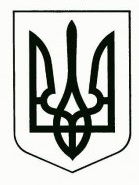 УкраїнаМЕНСЬКА МІСЬКА РАДАЧернігівська область(третя сесія восьмого скликання)РІШЕННЯ26 лютого 2021 року	№ 85Про надання дозволу на виготовлення проєкту землеустроюКеруючись ст. 12, 116, 93, 123, 124 Земельного кодексу України, Законом України «Про землеустрій», ст. 26, Закону України «Про місцеве самоврядування в Україні», на підставі рішення 41 сесії Менської міської ради сьомого скликання  від 04 серпня 2020 року № 333 «Про клопотання щодо надання згоди на безоплатну передачу у комунальну власність Менської міської об’єднаної територіальної громади спортивного комплексу по вул. Крилова,4 в м.Мена Чернігівської області», рішенням 26 (позачергової) сесії Менської районної ради сьомого скликання від 21 серпня 2020 року № 541 «Про безоплатну передачу із спільної власності територіальної громади сіл, селищ, міста Менського району у комунальну власність Менської об’єднаної територіальної громади спортивного комплексу», розпорядженням міського голови Менської міської ради  від 09 вересня 2020 року №235 «Про створення комісії щодо передачі спортивного комплексу за адресою вул. Крилова, 4, м.Мена Чернігівської області», рішенням 1 сесії Менської міської ради восьмого скликання від 16 грудня 2020 року № 20 «Про прийняття спортивного комплексу за адресою: вул.Крилова,4, м.Мена Чернігівської області», розглянувши клопотання начальника Відділу освіти Менської міської ради Менського району Чернігівської області Лук’яненко І.Ф., щодо надання дозволу на виготовлення проєкту землеустрою щодо відведення земельної ділянки в постійне користування відділу освіти Менської міської ради Менського району Чернігівської області, Менська міська радаВИРІШИЛА:1. Надати дозвіл відділу освіти Менської міської ради Менського району Чернігівської області на виготовлення проєкту землеустрою щодо відведення земельної ділянки в постійне користування, для будівництва та обслуговування об’єктів фізичної культури та спорту, а саме:- Чернігівська обл., м.Мена, вул.Крилова, 4, орієнтовною площею 3,1929 га. (Комунальний заклад позашкільної освіти «Менська дитячо-юнацька спортивна школа» Менської міської ради Менського району Чернігівської області).2. Проєкт землеустрою щодо відведення земельної ділянки подати для розгляду та затвердження у встановленому порядку.3. Контроль за виконанням рішення покласти на постійну комісію з питань містобудування, будівництва, земельних відносин та охорони природи, згідно до регламенту роботи Менської міської ради.Міський голова	Г.А. Примаков